Temas Importantes para revisar:Gustar y verbos como gustar: usos y significados.Los pasados en español (Pretérito perfecto, Pretérito indefinido, imperfecto, pluscuamperfecto): usos y diferencias.Caperucita en ManhattanLéxico de la clase de TA.¿Conoces todos estos temas? ¿Crees que puedes aplicarlos en diferentes actividades? ¡Felicidades, ya estás preparado para tu test!1. Los miembros de la familia Soto prefieren pasar las vacaciones en diferentes lugares y les gusta hacer diferentes actividades. Imagine que Ud. es uno de los Soto y describa las varias actividades de la familia. ¡Intenta no repetir los verbos!Modelo: padre / nadar: ir a la playa  A mi padre le gusta nadar. Le gusta ir a la playa. 1. padre / el océano:ir a la playa ________________________________________________________________________ 2. hermanos pequeños / nadar también: ir a la playa ________________________________________________________________________ 3. hermano Ernesto / hacer camping: No ir a las montañas ________________________________________________________________________ 4. abuelos / descansar: quedarse en casa  siempre________________________________________________________________________ 5. madre / la contaminación: visitar un pueblecito en la costa ________________________________________________________________________ 6. hermana Elena / el medio ambiente: No pasar las vacaciones en una ciudad grande ________________________________________________________________________ 7. mí / ¿? ________________________________________________________________________ Los siguientes párrafos están en el presente. Pasalos al PASADO:Pedro está en la oficina del medico. Como esta mañana se encuentra mal, su novia le recomienda que visite al doctor. Cuando por fin puede ver al doctor, Pedro le explica que le duele mucho la cabeza y que además le molesta mucho la garganta. El doctor le receta unas píldoras y le dice que sile sigue doliendo debería ir al hospital. Después de su visita Pedro se encuentra mucho mejor y por eso visita a sus padres.Mariela, la nueva artista gráfica de Facetas, es de Monterrey, pero se ha mudado a México D.F. para trabajar. La familia de Mariela se muda con poca frecuencia y por eso mantienen contacto con los amigos de la infancia y toda la familia. A Mariela le molesta viajar pero tiene que hacerlo debido a su trabajo. Mariela se pone muy contenta cuando sabe que no tiene que volver a mudarse nunca más. 3.  Completa la historia de Superman con la forma correcta de los verbos en paréntesis.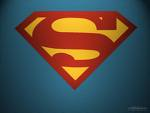 Superhombre ... más rápido que una bala, más potente que una locomotora.	Cuando Kal-El ________(ser) joven _________ (vivir) en el planeta Krypton. Pero un día sus padres __________ (despedirse) de él y lo _________ (poner) en una nave espacial para salvarlo de la explosión de Krypton. Después de un largo viaje, él _________ (llegar) a un pueblo en Kansas donde Johnathan y Martha Kent lo ___________ (encontrar). Ellos le _________ (dar) el nombre nuevo de Clark Kent. Clark _________ (querer) mucho a sus padres adoptivos y siempre ________ (ayudar) en casa. Clark ___________ (tener) un perro que __________ (llamarse) Krypto con el que ___________ (jugar) cada día. Un día Clark __________ (descubrir) la verdad sobre su doble identidad cuando sus padres le ___________ (decir) que _______ (ser), ¡Superhombre! Clark _________ (pasar) 10 años con su familia adoptiva en Kansas y después _________ (empezar) a trabajar como reportero para el Daily Planet. Este mes, los dos nuevos amigos de Clark Kent, Lois Lane y Jimmy Olsen, ___________ (preocuparse) porque ellos no ____________ (ver) a Clark Kent en la escena de un crimen o accidente importante en una semana. 	Un día por ejemplo, cuando Clark ya ______________ (escribir) su artículo para el Daily Planet, él ________________ (escuchr) algo terrible por la radio, ¡una crisis en el aeropuerto!  ¡Su enemigo, Lex Luthor, ______________ (poner) una bomba llena de ántrax para matar a  millones de personas! Al oír esto, Clark Kent _________ (salir) inmediatamente de su oficina,  ____________ (entrar) en una cabina telefónica, y ___________ (ponerse) una capa roja. Aunque Superhombre _________ (destruir) la bomba con su visión X, ¡Lex Luthor ya se _________________ (escapar) otra vez!4. Completa este cuento utilizando los tiempos que has aprendido.____________ (haber) una vez, en la ciudad de El Cairo, un hombre que ___________ (poseer) muchas riquezas. Pero este hombre ____________ (tener) un defecto: ___________ (ser) tan generoso que ____________ (acabar) perdiendo todas sus posesiones, excepto la casa de su padre. Por eso, ________ (verse) obligado a trabajar para ganarse el pan. Como ___________ (trabajar) de sol a sol, un día el sueño lo ________ (rendir) debajo de la higuera que ___________ (haber) en su jardín. En el sueño, ________ (ver) a un hombre desconocido que le __________ (decir): «Tu fortuna está en Persia, en Ispahán: vete a buscarla».A la mañana siguiente, el hombre ____________ (despertarse) y ____________ (comenzar) su viaje. __________ (cruzar) desiertos, ____________ (atravesar) ríos y montañas, _________ (tener) que luchar con las fieras, ___________ (pasar) hambre y sed, y después de tantos sufrimientos, __________ (lograr) llegar por fin a la ciudad de Ispahán, en Persia. Como no __________ (tener) adónde ir, ___________ (entrar) en la mezquita y ___________ (echarse) a dormir en el patio, entre los fieles que _____________(rezar) allí.Junto al patio de la mezquita, __________ (estar) el palacio del visir del rey. ________ (ser) un hermoso edificio, que _________ (mostrar) la riqueza de su dueño. Por un azar del destino, esa noche una pandilla de ladrones ___________ (atravesar) la mezquita y _____________ (meterse) en la casa para robar el tesoro del visir. Las personas que ____________ (dormir) dentro de ella, _____________ (despertarse) y ____________ (pedir) socorro. Los vecinos también ___________ (gritar), hasta que el capitán de los serenos de aquel barrio ____________ (venir) con sus hombres y los ladrones _____________ (huir) por la azotea. El capitán ___________ (hacer) registrar la mezquita y en ella ___________ (encontrar) al pobre hombre de El Cairo, que ___________ (dormir) tranquilamente. Los serenos lo ____________ (despertar) y lo ___________ (llevar) ante el juez.—Dime, ¿quién eres y por qué _____________ (venir) a Persia? —le _________ (preguntar). El hombre __________ (optar) por decir la verdad y le __________ (responder):—Me llamo Yakoub el Magrebí y vengo de El Cairo porque un hombre me _________ (ordenar) en un sueño que viniera a Ispahán, porque aquí ___________ (estar) mi fortuna. Esta noche _____________ (llegar, yo) a la ciudad y, como no ________ (tener) adónde ir, _________(ir, yo) a la mezquita para descansar. Cuando los serenos me ______________ (apresar), todavía __________ (estar) durmiendo. Ahora veo que la fortuna que me ____________ (prometer) aquel hombre del sueño, va a ser esta cárcel.]El juez __________ (echarse) a reír y le ___________ (responder):—Hombre desatinado: tres veces ___________ (soñar, yo) con la ciudad de El Cairo; y en la ciudad, con una casa; y en la casa, con un jardín; y en el jardín, con una higuera; y bajo la higuera, con un fabuloso tesoro. No ___________(creer) nunca en esa mentira. Tú, sin embargo, _______(ir) de ciudad en ciudad bajo la sola fe de tu sueño. Toma estas monedas, vete ¡y que no te vuelva a ver!El hombre ___________(regresar) a El Cairo y ____________ (encontrar) el tesoro del sueño del juez debajo de la higuera de la casa de su padre. Así Dios lo ___________ (recompensar): Dios es el Generoso, el Oculto.